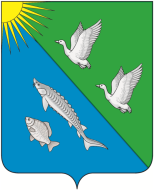 СОВЕТ ДЕПУТАТОВСЕЛЬСКОГО  ПОСЕЛЕНИЯ  ЛЯМИНАСургутского  районаХанты-Мансийского  автономного  округа-ЮгрыРЕШЕНИЕ «03» июня 2021 года	 		   					              № 155с.п. ЛяминаО внесении изменения в решение Совета депутатов сельского поселения Лямина от 10.10.2006 № 16  В целях приведения муниципального правового акта в соответствие с действующим законодательством,Совет депутатов сельского поселения Лямина решил:1. Внести в решение Совета депутатов сельского поселения Лямина от 10.10.2006 № 16 «О гарантиях молодежи (лицам в возрасте до 30 лет), работающей в организациях, финансируемых из бюджета сельского поселения Лямина» следующие изменения:1.1. в наименовании решения слова «молодежи (лицам в возрасте до 30 лет)» заменить словами «молодежи (лицам в возрасте от 14 до 35 лет включительно)»;1.2. в пункте 1 решения слова «молодежи (лицам в возрасте до 30 лет)» заменить словами «молодежи (лицам в возрасте от 14 до 35 лет включительно)».2. Обнародовать настоящее решение и разместить на официальном сайте муниципального образования сельское поселение Лямина.3. Настоящее решение вступает в силу после его обнародования.4. Контроль за исполнением решения оставляю за собой.Глава сельского поселения Лямина                                                      А.А. Дизер